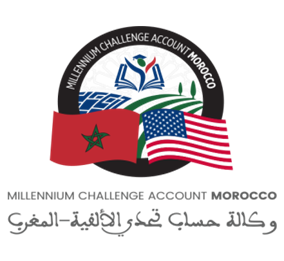 Objet : Annulation de la procédure de sélectionRéférence :  DD/SH-CC/MCA-M/PP-22-A/COMPACT-04 « Accompagnement de l’Agence MCA-Morocco dans la mise en œuvre de sa communication évènementielle »Nous vous informons que la procédure de sélection afférente à la demande de devis sus référencée est annulée.En effet, lors de l’évaluation des offres financières, l’Agence MCA-Morocco a constaté des anomalies dans le bordereau des prix qui ont induit en erreur les soumissionnaires ce qui n’a pas permis au panel de procéder à une évaluation équitable des offres.Par voie de conséquence, la procédure de sélection est annulée et une autre consultation sera lancée sur la base d’une nouvelle Demande de devis.